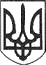 РЕШЕТИЛІВСЬКА МІСЬКА РАДАПОЛТАВСЬКОЇ ОБЛАСТІРОЗПОРЯДЖЕННЯ01 червня 2021 року								   	  № 151Про проведення громадськихслухань  щодо  реорганізаціїзакладів  загальної середньоїосвіти Решетилівської міськоїрадиКеруючись ст. 42 Закону України ,,Про місцеве самоврядування в Україні”, ч. 2 ст. 32 Закону України ,,Про повну загальну середню освіту”, з метою підвищення рівня якості освіти, забезпечення умов для рівного доступу до освітиЗОБОВ’ЯЗУЮ:Провести громадські слухання щодо реорганізації закладів загальної середньої освіти Решетилівської міської ради та винести на розгляд громадськості питання:1)  Про реорганізацію Кукобівського закладу загальної середньої освіти І-ІІ ступенів з дошкільним підрозділом Решетилівської міської ради шляхом приєднання до Покровського опорного закладу загальної середньої освіти І-ІІІ ступенів Решетилівської міської ради;2) Про реорганізацію Федіївського закладу загальної середньої освіти І-ІІІ ступенів Решетилівської міської ради шляхом приєднання до Покровського опорного закладу загальної середньої освіти І-ІІІ ступенів Решетилівської міської ради;3) Про створення філій Покровського опорного закладу загальної середньої освіти І-ІІІ ступенів Решетилівської міської ради.2. Розглянути запропоновані проєкти рішень щодо реорганізації Кукобівського ЗЗСО І-ІІ ступенів з дошкільним підрозділом (додаток 1) та Федіївського  ЗЗСО І-ІІІ ступенів (додаток 2).3. Місцем проведення громадських слухань визначити приміщення Покровського опорного закладу загальної середньої освіти І-ІІІ ступенів Решетилівської міської ради (с-ще Покровське, вул. Освітянська, 27); дата і час проведення громадських слухань: 16 червня 2021 року о 16 год. 30 хв.4. Відділу організаційно-інформаційної роботи, документообігу та управління персоналом виконавчого комітету (Мірошник О.О.) оприлюднити дане розпорядження на офіційному сайті міської ради для забезпечення доступу громадськості до зазначеної інформації.5. Відділу освіти міської ради (Костогриз А.М.) здійснити необхідні заходи щодо організації підготовки та проведення громадських слухань, приймати пропозиції та зауваження щодо даного питання за адресою: м. Решетилівка, вул. Шевченка, 3а.Міський голова									О.А. ДядюноваДодаток 1до розпорядження міськогоголови01 травня 2021 року № 151ПРОЄКТ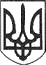 РЕШЕТИЛІВСЬКА МІСЬКА РАДАПОЛТАВСЬКОЇ ОБЛАСТІ(дев’ята сесія восьмого скликання)РІШЕННЯ___червня 2021 року							  	 №____-9-VIII Про реорганізацію Кукобівського закладу загальної середньої освіти І-ІІ ступенів з дошкільним підрозділом Решетилівської міської ради шляхом приєднання до Покровського опорного закладу загальної середньої освіти І-ІІІ ступенів Решетилівської міської ради Відповідно до частини першої статті 143 Конституції України, статей 104, 105, 106, 107 Цивільного кодексу України, керуючись пунктом 30 частини першої статті 26 Закону України ,,Про місцеве самоврядування в Україні”, статтею 25, частиною другою статті 66 Закону України ,,Про освіту”,  Законом України ,,Про державну реєстрацію юридичних осіб, фізичних осіб-підприємців та громадських формувань”, зважаючи на демографічну ситуацію по території обслуговування Кукобівського ЗЗСО І-ІІ ступенів з дошкільним підрозділом, враховуючи низьку наповнюваність класів учнями, з метою підвищення якості освіти, економічної ефективності функціонування закладів загальної середньої освіти на території громади, Решетилівська міська радаВИРІШИЛА:	1. Реорганізувати Кукобівський заклад загальної середньої освіти І-ІІ ступенів з дошкільним підрозділом Решетилівської міської ради (код ЄДРПОУ 23542287) шляхом приєднання до Покровського опорного закладу загальної середньої освіти І-ІІІ ступенів Решетилівської міської ради (код ЄДРПОУ 23542181).	2. Створити комісію з реорганізації Кукобівського закладу загальної середньої освіти І-ІІ ступенів  з дошкільним підрозділом Решетилівської міської ради та затвердити її склад згідно додатку.	3. Голові комісії з реорганізації Кукобівського закладу загальної середньої освіти І-ІІ ступенів з дошкільним підрозділом Решетилівської міської ради Литвин Ю.В. повідомити державного реєстратора про прийняте рішення щодо реорганізації Кукобівського закладу загальної середньої освіти І-ІІ ступенів  з дошкільним підрозділом Решетилівської міської ради та подати йому в установленому законодавством порядку необхідні документи для внесення до Єдиного державного реєстру юридичних осіб, фізичних осіб-підприємців та громадських формувань відповідних записів.4. Комісії з реорганізації Кукобівського закладу загальної середньої освіти І-ІІ ступенів  з дошкільним підрозділом Решетилівської міської ради:	1) провести процедуру реорганізації відповідно до вимог чинного законодавства;2) надати на затвердження передавальні акти в порядку, передбаченому частинами другою, третьою статті 107 Цивільного кодексу України.	5. Встановити строк заявлення кредиторами своїх вимог до Кукобівського  закладу загальної середньої освіти І-ІІ ступенів  з дошкільним підрозділом Решетилівської міської ради два місяці з дня оприлюднення повідомлення про рішення щодо припинення юридичної особи.	6. Визнати Покровський опорний заклад загальної середньої освіти І-ІІІ ступенів Решетилівської міської ради (код ЄДРПОУ 23542181) правонаступником прав та обов’язків Кукобівського закладу загальної середньої освіти І-ІІ ступенів з дошкільним підрозділом Решетилівської міської ради (код ЄДРПОУ 23542287).	7. Начальнику відділу освіти Решетилівської міської ради Костогриз А.М. повідомити директора Кукобівського закладу загальної середньої освіти І-ІІ ступенів  з дошкільним підрозділом Решетилівської міської ради Самойленко С.О. про зміну істотних умов праці та можливе наступне вивільнення відповідно до статей 32 та 492 Кодексу Законів про працю України.8. Директору Кукобівського закладу загальної середньої освіти І-ІІ ступенів з дошкільним підрозділом Решетилівської міської ради Самойленко С.О. забезпечити попередження працівників закладу освіти про зміну істотних умов праці та можливе наступне вивільнення відповідно до статей 32 та 492 Кодексу Законів про працю України.9. Директору Покровського опорного закладу загальної середньої освіти І-ІІІ ступенів Решетилівської міської ради Литвин Ю.В. у порядку, встановленому чинним трудовим законодавством України, вжити заходів організаційно-кадрового характеру стосовно працівників Кукобівського закладу загальної середньої освіти І-ІІ ступенів з дошкільним підрозділом Решетилівської міської ради у зв’язку з реорганізацією, змінами в організації праці цього закладу.	10. Контроль за виконанням даного рішення покласти на постійну комісію з питань освіти, культури, спорту, соціального захисту та охорони здоров’я (Бережний В.О.).Міський голова									О.А. ДядюноваДодаток до рішення Решетилівської міської радивосьмого скликання __червня 2021 року №___-9-VIII(9 сесія)Складкомісії з реорганізації Кукобівського закладу загальної середньої освітиІ-ІІ ступенів з дошкільним підрозділом Решетилівської міської радиЛитвин Юлія Вікторівна 		голова комісії, директор Покровського опорного  ЗЗСО І-ІІІ ступенів Самойленко Світлана Олександрівна	заступник голови комісії,директор Кукобівського ЗЗСО І-ІІ ступенів з дошкільним підрозділомЧлени комісії:Варшавська Лілія Анатоліївна 		головний бухгалтер відділу освітиДмитренко Юлія Юріївна			юрисконсульт відділу освітиКостогриз Алла Миколаївна			начальник відділу освіти Купенко Ольга Анатоліївна 			головний спеціаліст відділу освітиМіський голова									О.А. ДядюноваДодаток 2до розпорядження міськогоголови01 травня 2021 року № 151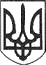 ПРОЄКТРЕШЕТИЛІВСЬКА МІСЬКА РАДАПОЛТАВСЬКОЇ ОБЛАСТІ(дев’ята сесія восьмого скликання)РІШЕННЯ___червня 2021 року							  	 №____-9-VIII Про реорганізацію Федіївського закладу загальної середньої освіти І-ІІІ ступенів Решетилівської міської ради шляхом приєднання до Покровського опорного закладу загальної середньої освіти І-ІІІ ступенів Решетилівської міської ради Відповідно до частини першої статті 143 Конституції України, статей 104, 105, 106, 107 Цивільного кодексу України, керуючись пунктом 30 частини першої статті 26 Закону України ,,Про місцеве самоврядування в Україні”, статтею 25, частиною другою статті 66 Закону України ,,Про освіту”,  Законом України ,,Про державну реєстрацію юридичних осіб, фізичних осіб-підприємців та громадських формувань”, зважаючи на демографічну ситуацію по території обслуговування Федівського ЗЗСО І-ІІІ ступенів, враховуючи низьку наповнюваність класів учнями, з метою підвищення якості освіти, економічної ефективності функціонування закладів загальної середньої освіти на території громади, Решетилівська міська радаВИРІШИЛА:	1. Реорганізувати Федіївський заклад загальної середньої освіти І-ІІІ ступенів Решетилівської міської ради (код ЄДРПОУ 21065802) шляхом приєднання до Покровського опорного закладу загальної середньої освіти І-ІІІ ступенів Решетилівської міської ради (код ЄДРПОУ 23542181).	2. Створити комісію з реорганізації Федіївського закладу загальної середньої освіти І-ІІІ ступенів  Решетилівської міської ради та затвердити її склад згідно додатку.	3. Голові комісії з реорганізації Федіївського закладу загальної середньої освіти І-ІІІ ступенів Решетилівської міської ради Литвин Ю.В. повідомити державного реєстратора про прийняте рішення щодо реорганізації Федіївського закладу загальної середньої освіти І-ІІІ ступенів  Решетилівської міської ради та подати йому в установленому законодавством порядку необхідні документи для внесення до Єдиного державного реєстру юридичних осіб, фізичних осіб-підприємців та громадських формувань відповідних записів.4. Комісії з реорганізації Федіївського закладу загальної середньої освіти І-ІІІ ступенів  Решетилівської міської ради:	1) провести процедуру реорганізації відповідно до вимог чинного законодавства;2) надати на затвердження передавальні акти в порядку, передбаченому частинами другою, третьою статті 107 Цивільного кодексу України.	5. Встановити строк заявлення кредиторами своїх вимог до Федіївського  закладу загальної середньої освіти І-ІІІ ступенів Решетилівської міської ради два місяці з дня оприлюднення повідомлення про рішення щодо припинення юридичної особи.	6. Визнати Покровський опорний заклад загальної середньої освіти І-ІІІ ступенів Решетилівської міської ради (код ЄДРПОУ 23542181) правонаступником прав та обов’язків Федіївського закладу загальної середньої освіти І-ІІІ ступенів Решетилівської міської ради (код ЄДРПОУ 21065802).	7. Начальнику відділу освіти Решетилівської міської ради Костогриз А.М. повідомити директора Федіївського закладу загальної середньої освіти І-ІІІ ступенів  Решетилівської міської ради Ячменник Т.М. про зміну істотних умов праці та можливе наступне вивільнення відповідно до статей 32 та 492 Кодексу Законів про працю України.8. Директору Федіївського закладу загальної середньої освіти І-ІІІ ступенів Решетилівської міської ради Ячменник Т.М. забезпечити попередження працівників закладу освіти про зміну істотних умов праці та можливе наступне вивільнення відповідно до статей 32 та 492 Кодексу Законів про працю України.9. Директору Покровського опорного закладу загальної середньої освіти І-ІІІ ступенів Решетилівської міської ради Литвин Ю.В. у порядку, встановленому чинним трудовим законодавством України, вжити заходів організаційно-кадрового характеру стосовно працівників Федіївського закладу загальної середньої освіти І-ІІІ ступенів Решетилівської міської ради у зв’язку з реорганізацією, змінами в організації праці цього закладу.	10. Контроль за виконанням даного рішення покласти на постійну комісію з питань освіти, культури, спорту, соціального захисту та охорони здоров’я (Бережний В.О.).Міський голова									О.А. ДядюноваДодаток до рішення Решетилівської міської радивосьмого скликання __червня 2021 року №___-9-VIII(9 сесія)Складкомісії з реорганізації  Федіївського закладу загальної середньої освітиІ-ІІІ ступенів Решетилівської міської радиЛитвин Юлія Вікторівна 		голова комісії, директор Покровського опорного  ЗЗСО І-ІІІ ступенів Ячменник Тамара Михайлівна		заступник голови комісії,директор Федіївського ЗЗСО І-ІІІ ступенів Члени комісії:Варшавська Лілія Анатоліївна 		головний бухгалтер відділу освітиДмитренко Юлія Юріївна			юрисконсульт відділу освітиКостогриз Алла Миколаївна			начальник відділу освіти Купенко Ольга Анатоліївна 			головний спеціаліст відділу освітиМіський голова								О.А. ДядюноваПідготовлено:Начальник відділу освіти міської ради                        	 А.М. КостогризПогоджено:Заступник міського голови з питань діяльності виконавчих органів ради                                                                             Ю.М.НевмержицькийКеруючий справами	М.В. ЛисенкоНачальник відділу з юридичних питань та управління комунальним майном	Н.Ю. Колотій Начальник відділу  організаційно-інформаційної роботи, документообігу та управління персоналом                                                         О.О. Мірошник